Publicado en 28923 el 11/12/2017 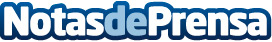 El 60% de los españoles prefiere comprar los juguetes de Navidad en internet Juan Merodio subraya que aunque las tiendas físicas no desaparecerán, los comerciantes de juguetes deben entrar en el ecommerce para mantener sus cuotas de mercado. Aconseja que las pequeñas superficies en lugar de ver a Amazon como una amenaza lo vean como un partner con el que crecer con su negocio

Datos de contacto:Nuria CoronadoResponsable de Comunicación de Juan Merodio667022566Nota de prensa publicada en: https://www.notasdeprensa.es/el-60-de-los-espanoles-prefiere-comprar-los Categorias: Nacional Sociedad E-Commerce Consumo http://www.notasdeprensa.es